Piškoti z rozinami in lešniki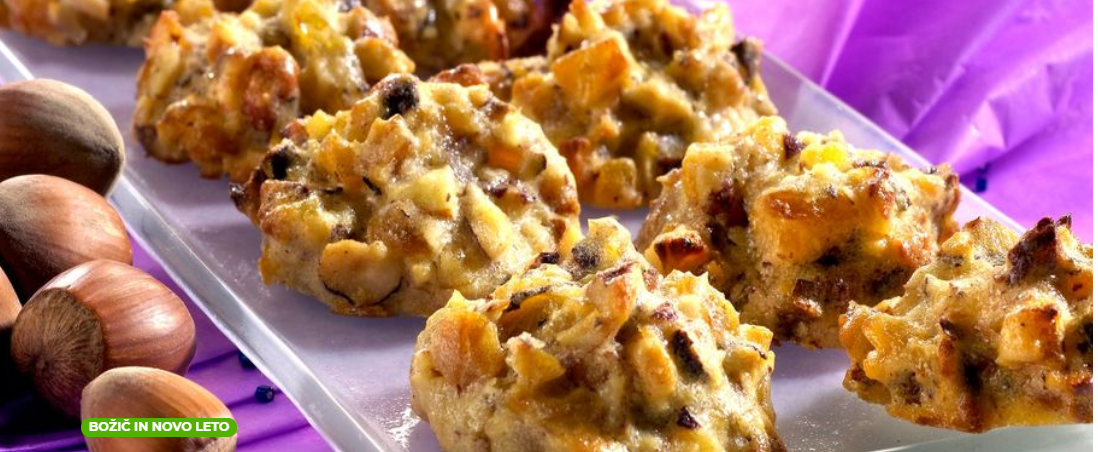 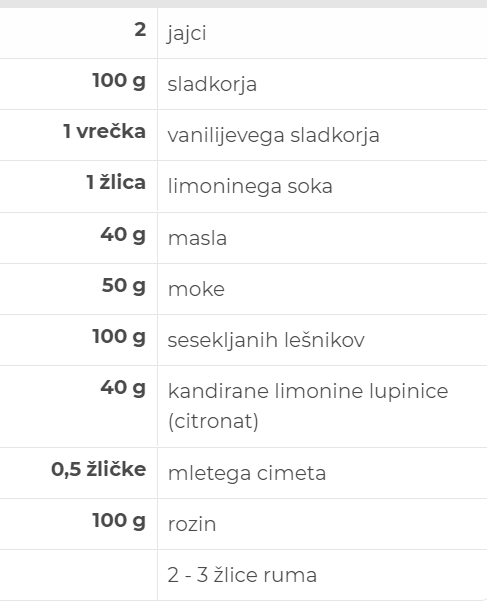 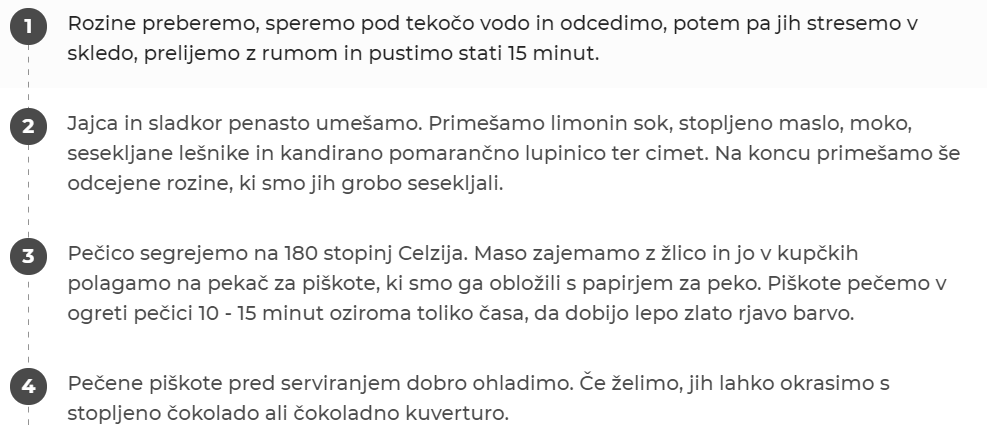 